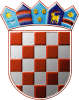 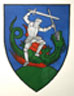         REPUBLIKA HRVATSKA       MEĐIMURSKA ŽUPANIJAOPĆINA SVETI JURAJ NA BREGU                         OPĆINSKI NAČELNIKKLASA:400-02/22-01/01URBROJ:2109/16-01-22-2Pleškovec, 13. travnja 2022.	Na temelju članka 28. Zakona o javnoj nabavi („Narodne novine“, broj 120/16.) i članka 45. Statuta Općine Sveti Juraj na Bregu („Službeni glasnik Međimurske županije“, broj 08/21.), općinski načelnik Općine Sveti Juraj na Bregu donosiIZMJENE I DOPUNE PLANA NABAVE OPĆINE SVETI JURAJ NA BREGU ZA 2022. GODINUČlanak 1.Ovim I. izmjenama i dopunama Plana nabave Općine Sveti Juraj na Bregu za 2022. godinu (u daljnjem tekstu Plan nabave) utvrđuje se popis radova, roba i usluga Općine Sveti Juraj na Bregu kao javnog naručitelja tijekom 2022. godine.Članak 2.Sukladno Proračunu Općine Sveti Juraj na Bregu za 2022. godinu i I. izmjenama i dopunama Proračuna Općine Sveti Juraj na Bregu za 2022. godinu planira sljedeće nabave roba, usluga i ustupanje radova, a sadrži podatke o predmetu nabave, evidencijskom broju, brojčanoj oznaci predmeta nabave iz CPV, procijenjenoj vrijednosti nabave, vrsti postupka javne nabave, podatke o sklapanju ugovora o javnoj nabavi, planiranom početku postupka i planiranom trajanju ugovora o javnoj nabavi sukladno Pravilniku o planu nabave, registru ugovora, prethodnom savjetovanju i analizi tržišta u javnoj nabavi (“Narodne novine“, broj 101/17.).Procijenjena vrijednost nabave roba, usluga i radova iskazuje se bez poreza na dodanu vrijednost.Članak 3.    Općina Sveti Juraj na Bregu planira tijekom 2022. godine nabavu radova, robe i usluga kako slijedi:Članak 4.Ove I. izmjene i dopune Plana nabave za 2022. godinu objavljuju se na internetskim stranicama Općine Sveti Juraj na Bregu i na oglasnoj ploči Općine Sveti Juraj na Bregu na Bregu a primjenjuju se od tijekom 2022. godine.                                                                                                                                                                     OPĆINSKI NAČELNIK                                                                                                                                                            Anđelko Nagrajsalović, bacc.ing.comp.Evidencijski broj nabavePredmet nabave (najviše 200 znakova)Brojčana oznaka predmeta nabave iz Jedinstvenog rječnika javne nabave (CPV)Procijenjena vrijednost nabave (u kunama)Vrsta postupka (uključujući i jednostavnu nabavu)Posebni režim nabavePredmet podijeljen na grupe?Sklapa se Ugovor/okvirni sporazum/narudžbenica?Financira li se ugovor ili okvirni sporazum iz fondova EU?Planirani početak postupkaPlanirano trajanje ugovora ili okvirnog sporazumaNapomena01/22-JNMaterijal i sredstva za čišćenje i održavanje39000000-220.000,00Postupak jednostavne nabaveNENarudžbenicaNEI12 mjeseci02/22-JNSlužbena, radna i zaštitna odjeća i obuća18110000-320.000,00Postupak jednostavne nabaveNENarudžbenicaNEI30 dana03/22-JNVoda41110000-332.000,00Postupak jednostavne nabaveNEUgovorNEI 12 mjeseci04/22-JNPlin09123000-792.000,00Postupak jednostavne nabaveNEUgovorNEI12 mjeseci05/22-JNUsluge telefona64220000-422.800,00Postupak jednostavne nabaveNEUgovorNEI12 mjeseci06/22-JNPoštarina64110000-020.800,00Postupak jednostavne nabaveNEUgovorNEI12 mjeseci07/22-JNMaterijal za tekuće i investicijsko održavanje44110000-1160.000,00Postupak jednostavne nabaveNENarudžbenicaNE I12 mjeseci08/22-JNUsluge tekućeg i investicijskog održavanja – građevinskih objekata45310000-3122.400,00Postupak jednostavne nabaveDANarudžbenicaII6 mjeseci09/22-JNUsluge tekućeg i investicijskog održavanja postrojenja i opreme79993000-1121.600,00Postupak jednostavne nabaveDANarudžbenicaNE III 6 mjeseci10/22-JNUsluge tekućeg i investicijskog održavanja Javne rasvjete71242000-640.000,00Postupak jednostavne nabaveNEUgovorNE III 12 mjeseci11/22-JNOdržavanje groblja i mrtvačnice45215400-180.000,00Postupak jednostavne nabaveNENarudžbenicaNE III 3 mjeseca12/22-JNRekonstrukcija asfaltiranih pješačkih staza45233120-680.000,00Postupak jednostavne nabaveNEUgovorNEIII2 mjeseca13/22-JNTisak22120000-781.600,00Postupak jednostavne nabaveNEUgovor NEI12 mjeseci14/22-JNDeratizacija, dezinsekcija85200000-180.000,00Postupak jednostavne nabaveNEUgovorNE I 12 mjeseci15/22-JNČišćenje snijega 90620000-940.000,00Postupak jednostavne nabaveNEUgovorNEIV12 mjeseci16/22-JNKošnja bankina65000000-340.000,00Postupak jednostavne nabaveNEUgovorNEI12 mjeseci17/22-JNOdržavanje cesta i poljskih putova45233142-6320.000,00Postupak jednostavne nabaveNEUgovorNEIII12 mjeseci18/22-JNGeodetsko-katastarske, arhitektonske i projektantske usluge71355000-1160.000,00Postupak jednostavne nabaveNEUgovorNEII12 mjeseci19/22-JNProjektiranje prometnice Ljudevita Gaja u Lopatincu71242000-640.000,00Postupak jednostavne nabaveNEUgovorNEIII6 mjeseci20/22-JNProjektiranje dogradnje i adaptacije  Dječjeg vrtića Brezje71242000-672.000,00Postupak jednostavne nabaveNEUgovorNEIII6 mjeseci21/22-JNProjektiranje dogradnje i adaptacije Doma kulture u Malom Mihaljevcu71242000-656.000,00120.000,00Postupak jednostavne nabaveNEUgovorNEIIII3 mjeseca22/22-JNProjektiranje pješačko biciklističkih staza i autobusnih stajališta uz ŽUC ceste71242000-680.000,00Postupak jednostavne nabaveNEUgovorNEIV6 mjeseci23/22-JNProjekt rekonstrukcije – Turističko kulturni centar Jurice MuraiaIzrada idejnog rješenja Turističko-edukacijski centar za razvoj ruralnog  turizma71242000-680.000,0072.000,00Postupak jednostavne nabaveNEUgovorNarudžbenicaNEIVI6 mjeseci3 mjeseca24/22-JNProjektiranje inovacijsko – poduzetničkog parkaIzrada idejnog rješenja – Poduzetnički akcelerator71242000-6120.000,0060.000,00Postupak jednostavne nabaveNEUgovorNarudžbenicaNEIVI6 mjeseci3 mjeseca25/22-JNKnjigovodstvene usluge79211100-753.200,00Postupak jednostavne nabaveNEUgovorNE I 12 mjeseci26/22-JNGrafičke i tiskarske usluge79810000-520.000,00Postupak jednostavne nabaveNEUgovorNE I 12 mjeseci27/22-JNProstorni plan Općine71000000-880.000,00Postupak jednostavne nabaveNEUgovorNEIV12 mjeseci28/22-JNIzgradnja produžetka vodovodne mreže44161200-880.000,00Postupak jednostavne nabaveNEUgovorNE III 4 mjeseca29/22-JNIzgradnja sustava za odvodnju i pročišćavanje otpadnih voda45232420-2320.000,00Postupak jednostavne nabaveNEUgovor NEIV12 mjeseci30/22-JNPremije osiguranja ostale imovine66513000-928.000,00Postupak jednostavne nabaveNENarudžbenicaNE I 12 mjeseci31/22-JNReprezentacija98300000-645.600,00Postupak jednostavne nabaveNENarudžbenicaNE I 12 mjeseci32/22-JNDječji darovi18530000-380.000,00Postupak jednostavne nabaveNENarudžbenicaNE IV 1 mjesec33/22-JNSufinanciranje prijevoza učenika osnovne škole60172000-496.000,00Postupak jednostavne nabaveNEUgovorNE I 12 mjeseci34/22-JNDani Općine Sveti Juraj na Bregu98300000-680.000,00Postupak jednostavne nabaveDAUgovorNE II 1 mjesec35/22-JNIzgradnja Stambene zone Brezje45111290-7240.000,00Postupak jednostavne nabaveNEUgovorNE II 6 mjeseci36/22-JNIzgradnja Poduzetničke zone u Brezju45111290-7240.000,00Postupak jednostavne nabaveNEUgovorNEIII6 mjeseci37/22-JNReciklažno dvorište45213270-680.000,00Postupak jednostavne nabaveNEUgovorNE IV 1 mjesec01/22-VNSportsko rekreacijski objekt SRC Rogoznica45212172-24.000.000,00Otvoreni postupakNEUgovorNE IV 1 mjesec38/22-JNSportsko rekreacijski objekt SRC Zasadbreg 45212172-2160.000,00Postupak jednostavne nabaveNEUgovorNEI3 mjeseca39/22-JNModernizacija nerazvrstanih cesta45233120-6400.000,00800.000,00Postupak jednostavne nabaveOtvoreni postupakNEUgovorNEIIII3 mjeseca40/22-JNAsfaltiranje prometnice u Lopatincu – Ulica Ljudevita Gaja45233120-6320.000,00Postupak jednostavne nabaveNEUgovorNEIV1 mjesec41/22-JNPješačko – biciklističke staze i nogostupi45233120-6240.000,00Postupak jednostavne nabaveNEUgovorNEIV2 mjeseca42/22-JNIzgradnja dječjeg igrališta vrtić Lopatinec 45112723-9160.000,00Postupak jednostavne nabaveNEUgovor NEII2 mjeseca43/22-JNIzgradnja rukometnog asfaltiranog igrališta – SRC Brezje45233120-6160.000,00Postupak jednostavne nabaveNEUgovorNE II 1 mjesec44/22-JNEnergetski i komunikacijski vodovi – javna rasvjeta31527260-6160.000,00Postupak jednostavne nabaveNEUgovorNEIII 3 mjeseca45/22-JNEnergetski i komunikacijski vodovi – betonski stupovi34928520-980.000,00Postupak jednostavne nabaveNEUgovorII2 mjeseca46/22-JNIzgradnja optičke mreže – Internet mreža32412110-880.000,00Postupak jednostavne nabaveNEUgovorNE IV 6 mjeseci47/22-JNJavna rasvjeta u poduzetničkoj zoni Brezje31527260-6160.000,00Postupak jednostavne nabaveNEUgovorNEII2 mjeseca48/22-JNTuristička infrastruktura34928430-180.000,00Postupak jednostavne nabaveNEUgovorNE III 2 mjeseca49/22-JNNamještaj i oprema39150000-840.000,00Postupak jednostavne nabaveNENarudžbenicaNE II 1 mjesec50/22-JNNamještaj i oprema za dječje vrtiće39150000-840.000,00Postupak jednostavne nabaveNENarudžbenicaNE II 1 mjesec51/22-JNOprema za mrtvačnicu33970000-040.000,00Postupak jednostavne nabaveNENarudžbenicaNE IV 1 mjesec52/22-JNAutobusna stajališta i nadstrešnica45213311-6160.000,00Postupak jednostavne nabaveNENarudžbenicaNE III 2 mjeseca53/22-JNOprema za civilnu zaštitu35110000-824.000,00Postupak jednostavne nabaveNENarudžbenicaNE IV 1 mjesec54/22-JNSlužbeno vozilo34110000-1120.000,00Postupak jednostavne nabaveNEUgovorNEIII2 mjeseca55/22-JNRadni strojevi i oprema – traktori34144400-2160.000,00Postupak jednostavne nabaveNEUgovorNEIII3 mjeseca56/22-JNUlaganja u računalne programe72212000-440.000,00Postupak jednostavne nabaveNEUgovorNEII12 mjeseci57/22-JNDodatna ulaganja na građevinskim objektima – SRC Pleškovec45262800-9400.000,00Postupak jednostavne nabaveNEUgovorNEII2 mjeseca58/22-JNDodatna ulaganja na građevinskim objektima – Domovi kulture45262800-9 160.000,00Postupak jednostavne nabaveNEUgovorNEIII6 mjeseci59/22-JNDodatna ulaganja na građevinskim objektima – Turističko kulturni centar Jurica Muraia71315000-9400.000,00Postupak jednostavne nabaveNEUgovor NEIII2 mjeseca60/22-JNDodatna ulaganja na građevinskim objektima – Energetska obnova Dom kulture Dragoslavec98390000-3400.000,00Postupak jednostavne nabaveNEUgovorNEIII3 mjeseca61/22-JNDodatna ulaganja na građevinskim objektima – Dom kulture DVD Vučetinec45262800-9 160.000,00384.Postupak jednostavne nabaveNENarudžbenica NE II1 mjesec62/22-JNDodatna ulaganja na građevinskim objektima – Dom kulture Frkanovec45262800-9240.000,00384.000,00Postupak jednostavne nabaveNEUgovorNEII 3 mjeseca63/22-JNDodatna ulaganja na građevinskim objektima – SRC Močvara45262800-9160.000,00Postupak jednostavne nabaveNEUgovorNEIV 2 mjeseca64/22-JNDodatna ulaganja na građevinskim objektima – Općinska uprava Pleškovec45262800-980.000,00Postupak jednostavne nabaveNEUgovorNEIII1 mjesec65/22-JNProjektiranje – Turističko-edukacijski centar za razvoj ruralnog turizma71242000-6192.000,00Postupak jednostavne nabaveNEUgovorNEIV90 danaNOVO66/22-JNProjektiranje – Poduzetnički akcelerator71242000-6192.000,00Postupak jednostavne nabaveNEUgovorNEIV90 danaNOVO67/22-JNProgramska podrška – računalni programi72268000-180.000,00Postupak jednostavne nabaveNEUgovorNEII120 danaNOVO68/22-JNOprema za sportske centre37410000-580.000,00Postupak jednostavne nabaveNENarudžbenicaNEII60 danaNOVO69/22-JNDodatna ulaganja na građevinskim objektima – Područna škola u Zasadbregu45262800-92.200.000,00Otvoreni postupakNEUgovorNEII6 mjeseciNOVO